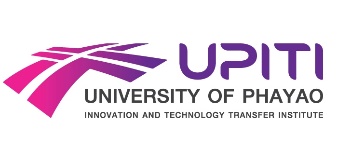 แบบฟอร์มยืม – คืน ครุภัณฑ์ และวัสดุคงทนถาวรศูนย์บริการเครื่องมือวิทยาศาสตร์และตรวจสอบคุณภาพมาตรฐานผลิตภัณฑ์                    สถาบันนวัตกรรมและถ่ายทอดเทคโนโลยี มหาวิทยาลัยพะเยาวันที่........เดือน........................พ.ศ...................ชื่อ-นามสกุล ..................................................................................... ตำแหน่ง.........................................................สังกัด............................................................................................สาขาวิชา..............................................................เบอร์โทรติดต่อ (มือถือ)..................................................................เบอร์โทรติดต่อ(ภายใน)........................................Email…………………………………………………………………………………………………………………………………………………………………………………มีความประสงค์ยืมครุภัณฑ์, วัสดุคงทนถาวร สำหรับปฏิบัติงานดังต่อไปนี้ โครงการวิจัย	 งานวิทยานิพนธ์ นิสิตระดับบัณฑิตศึกษา ชื่อ................................................................	สังกัด..........................................................รหัสนิสิต........................................................	 งานรายวิชาปัญหาพิเศษนิสิต ชื่อ................................................................................. 	สังกัด..........................................................รหัสนิสิต........................................................	 อื่นๆ (โปรดระบุ)..........................................................................................................ตั้งแต่วันที่...................................................จนถึงวันที่...............................................................ดังรายการต่อไปนี้รวมทั้งสิ้น.........................รายการสถานที่ใช้ครุภัณฑ์......................................................................................................................................................ลงชื่อ...........................................ผู้ยืม(..........................................................)ลำดับที่รายการหมายเลขครุภัณฑ์-วัสดุคงทนถาวรจำนวน   หมายเหตุ